           [ а р а р                                         р е ш е н и еОб отчете о деятельности Совета сельского поселения  Урнякский сельсовет муниципального района Чекмагушевский район Республики Башкортостан четвертого созываВ соответствии со статьей 91 Регламента Совета сельского поселения Урнякский сельсовет муниципального района Чекмагушевский район Республики Башкортостан, заслушав отчет главы сельского поселения  Урнякский сельсовет муниципального района  Чекмагушевский район Республики Башкортостан четвертого созыва Зайнетдиновой Расимы Дамировны о деятельности Совета сельского поселения Урнякский сельсовет муниципального района Чекмагушевский район Республики Башкортостан  четвертого созыва, Совет сельского поселения Урнякский сельсовет муниципального района Чекмагушевский  район Республики Башкортостан решил:принять к сведению информацию главы сельского поселения Урнякский сельсовет муниципального района Чекмагушевский район Республики Башкортостан четвертого созыва Зайнетдиновой Расимы Дамировны о деятельности Совета сельского поселения Урнякский сельсовет муниципального района Чекмагушевский район Республики Башкортостан четвертого  созыва.Председательствующий на заседанииСовета сельского поселения Урнякский сельсоветмуниципального района  Чекмагушевский районРеспублики Башкортостан                                                         В.И.Зайнетдинова22 сентября 2023 года№ 3БАШ[ОРТОСТАН  РЕСПУБЛИКА]ЫСА[МА{ОШ  РАЙОНЫ муниципаль районЫНЫ@  }РН^к  АУЫЛ СОВЕТЫ АУЫЛ  БИЛ^м^]Е СОВЕТЫ 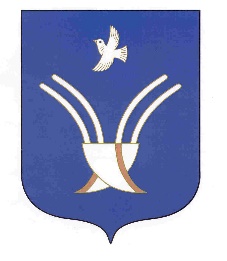 Совет сельского поселенияУрнякский сельсоветмуниципального района Чекмагушевский район Республики Башкортостан